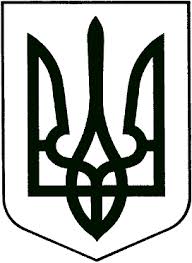 УКРАЇНАВИКОНАВЧИЙ КОМІТЕТМЕЛІТОПОЛЬСЬКОЇ МІСЬКОЇ РАДИЗапорізької областіР О З П О Р Я Д Ж Е Н Н Я міського голови07.07.2017						                     № 324-рПро затвердження паспорта міської програми «Поповнення статутного  капіталу КП  «Телерадіокомпанія «Мелітополь» Мелітопольської міської ради Запорізької області»       Керуючись Законом України «Про місцеве самоврядування в Україні», відповідно до  наказу Міністерства  фінансів  України  від 12.12.2011 №1605 «Про внесення змін до наказу Міністерства фінансів України від 29.12.2002 №1098», на виконання розпорядження міського голови від 29.12.2016    №883-р  «Про затвердження форми паспортів і звітів бюджетних та міських програм»: 1. Затвердити паспорт міської програми «Поповнення статутного капіталу КП «Телерадіокомпанія «Мелітополь» Мелітопольської міської ради Запорізької області», затвердженої рішенням 32 сесії Мелітопольської міської ради Запорізької області VIІ скликання від 26.06.2017 № 5/4,  (додається).2.  Контроль за виконанням цього розпорядження покласти на першого заступника  міського  голови з питань діяльності виконавчих органів ради Рудакову  І.В.Мелітопольський міський голова 	           				С.А. МінькоПерший заступник міського голови з питань діяльності виконавчих органів ради 						І.В. РудаковаЗАТВЕРДЖЕНОРозпорядження міського головивід 07.07.2017 № 324-р
ПАСПОРТміської програми на  2017 рік 1. 0300000      Виконавчий комітет Мелітопольської міської ради Запорізької області__________________________________
          (КПКВК МБ)                            (найменування головного розпорядника) 2. 0310000       Комунальне підприємство «Телерадіокомпанія «Мелітополь» Мелітопольської міської ради Запорізької області
   (КПКВК МБ)                             (найменування відповідального виконавця) 3. 0317470      0490        «Поповнення статутного капіталу КП «Телерадіокомпанія «Мелітополь» Мелітопольської міської ради 
(КПКВК МБ) (КФКВК)1 _Запорізької області_______________________________________________________________________
                                                       (найменування міської програми) 4. Обсяг бюджетних призначень/бюджетних асигнувань – 150,00 тис. гривень, у тому числі загального фонду – 0,00 тис. гривень та спеціального фонду – 150,00 тис. гривень. 5. Підстави для виконання міської програми : Закон України «Про місцеве самоврядування в Україні», Бюджетний кодекс України, рішення       32 сесії  Мелітопольської міської ради Запорізької області VIІ скликання від 26.06.2017  № 5/4   «Про  затвердження  міської  програми  «Поповнення статутного  капіталу  КП  «Телерадіокомпанія   «Мелітополь»  Мелітопольської  міської  ради  Запорізької  області»,   рішення 32 сесії  Мелітопольської міської  ради  Запорізької  області VIІ скликання від 04.07.2017 № 15 «Про внесення змін до рішення 26 сесії Мелітопольської міської ради Запорізької області VII скликання від  21.12.2016  № 5 «Про міський бюджет на 2017 рік».  
6. Мета програми :Створення умов, що сприяють підвищенню інформованості населення про поточний перебіг подій, що відбуваються в місті, та висвітлення роботи виконавчого комітету Мелітопольської міської ради Запорізької області, Мелітопольської міської ради Запорізької області та депутатського корпусу Мелітопольської міської ради Запорізької області.7. Обсяги фінансування міської програми у розрізі завдань та заходів(тис. грн) 8. Результативні показники міської програми у розрізі завдань9. Джерела фінансування інвестиційних проектів          (тис. грн)Перший заступник  міського  голови з питань діяльності виконавчих органів ради                   ________________________                             І.В. Рудакова_____
                                                                                                                 (підпис)                                          (ініціали та прізвище)ПОГОДЖЕНО:Начальник фінансового управління                                      ________________________                  _____ Я.В. Чабан________
                                                                                                                  (підпис)                                           (ініціали та прізвище)            № з/пКПКВККФКВКЗавдання та заходи
міської програми ЗагальнийфондСпеціальний фондРазом1234567103174700490Поповнення статутного капіталу комунального підприємства «Телерадіокомпанія «Мелітополь» Мелітопольської міської ради Запорізької області0,000150,00150,00Усього0,000150,00150,00№з/пКПКВКНазва показникаОдиниця виміруДжерело інформаціїЗначення показника1234561.0317470  Створення умов, що сприяють підвищенню інформованості населення про поточний перебіг подій, що відбуваються в місті, та висвітлення роботи виконавчого комітету Мелітопольської міської ради Запорізької області, Мелітопольської міської ради Запорізької області та депутатського корпусу Мелітопольської міської ради Запорізької області.тис. грн.Рішення 32 сесії Мелітопольської міської ради Запорізької області VIІ скликання від 26.06.2017       № 5/4 «Про затвердження міської програми «Поповнення статутного капіталу КП «Телерадіокомпанія   «Мелітополь» Мелітопольської міської ради Запорізької області»150,0010317470затратПридбання спеціалізованого обладнання і предметів довгострокового користуваннятис. грн.Рішення 32 сесії Мелітопольської міської ради Запорізької області VIІ скликання від 26.06.2017       № 5/4 «Про затвердження міської програми «Поповнення статутного капіталу КП «Телерадіокомпанія   «Мелітополь» Мелітопольської міської ради Запорізької області»150,0020317470продуктуКомп’ютерна техніка для відеомонтажуод.Бухгалтерські документи2Кондиціонер (спліт-система)од.Бухгалтерські документи2Відеокамераод.Бухгалтерські документи2Штативод.Бухгалтерські документи330317470ефективностіОрієнтована вартість однієї одиниці комп’ютерної техніки для відеомонтажутис. грн.Бухгалтерські документи16,6 – 20,0Орієнтована вартість однієї одиниці кондиціонеру (спліт-системи)тис. грн.Бухгалтерські документи7,9 – 9,0Орієнтована вартість однієї одиниці відеокамеритис. грн.Бухгалтерські документи39,9 – 45,0Орієнтована вартість однієї одиниці штативутис. грн.Бухгалтерські документи6,0 – 7,04якостіх50317470Виконання програми%звітність100КодНайменування джерел надходженьКПКВККасові видатки станом на 
01 січня звітного періодуКасові видатки станом на 
01 січня звітного періодуКасові видатки станом на 
01 січня звітного періодуПлан видатків звітного періодуПлан видатків звітного періодуПлан видатків звітного періодуПрогноз видатків до кінця реалізації інвестиційного проекту3Прогноз видатків до кінця реалізації інвестиційного проекту3Прогноз видатків до кінця реалізації інвестиційного проекту3Пояснення, що характеризують джерела фінансуванняКодНайменування джерел надходженьКПКВКзагальний фондспеціальний фондразомзагальний фондспеціальний фондразомзагальний фондспеціальний фондразомПояснення, що характеризують джерела фінансування12345678910111213Інвестиційний проект 1Надходження із бюджетуІнші джерела фінансування (за видами)ххх. . .Інвестиційний проект 2. . .Усього